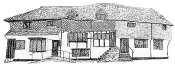 Midhurst Town Council16th May 2023To Planning and Infrastructure Committee MembersYou Are Hereby Summoned to a Meeting of thePLANNING AND INFRASTRUCTURE COMMITTEE to be held at 7.00pm on Monday 22nd May 2023 in Midhurst Town Council Offices, Old Library, Knockhundred Row, Midhurst Sharon HurrTown ClerkAGENDAElection of Chairman and Vice-ChairmanApologies for AbsenceTo accept apologies received.Declarations of Interest To receive from Member's declarations of Pecuniary and non-Pecuniary interests in relation to any items included on the agenda for this meeting in accordance with The Localism Act 2011 and the Relevant Authorities (Disclosable Pecuniary Interests) Regulations 2012.Minutes of MeetingThe Minutes of the meeting of 24th April 2023 were approved at full Council meeting on 15th May 2023, following elections, and a change to the meetings schedule.Matters Arising from the Minutes To consider matters arising from these minutes that are not on the agenda (see item 4 above).Public Participation SessionAdjournment of the meeting for public questions.To allow members of the public to address the Committee with respect to items not on the agenda but relating to matters for which the Planning Committee have responsibility.Reconvene Meeting.Planning Applications – Midhurst: 7.1 SDNP/23/00484/HOUS 6 Oakhurst, Corner Oaks Carron Lane Midhurst West Sussex GU29 9LGGround floor rear extensionTree Applications – Midhurst: None9.           Decisions – To review decisions of previous applications – Verbal Report 10.         Actions – Committee to review outstanding actions.11.         The Grange Site – discussion.12. 	Matters of Report - Decisions cannot be made under this item; it is for information only.13.         Date of Next Meeting – 7.00pm, 12th June 2023